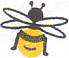 Broomhill Gardens & Community Hub46 Mearns Street, Greenock, PA15 4QDe-mail info@in-work.org.uk